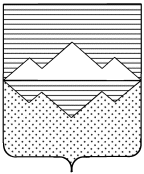                                  АДМИНИСТРАЦИЯ    БЕРДЯУШСКОГО ГОРОДСКОГО ПОСЕЛЕНИЯ     САТКИНСКОГО МУНИЦИПАЛЬНОГО РАЙОНА                                ЧЕЛЯБИНСКОЙ ОБЛАСТИ                                   ПОСТАНОВЛЕНИЕот 14 сентября  2015 года №142-п     п. Бердяуш  Об утверждении перечня муниципальных услуг,предоставляемых администрацией Бердяушского городского поселенияВ целях обеспечения доступа граждан, юридических лиц и индивидуальных предпринимателей к достоверной и актуальной информации о муниципальных услугах, предоставляемых администрацией Бердяушского городского поселения, в соответствии  с федеральными законами от 06.10.2003 г. № 131-ФЗ «Об общих принципах организации местного самоуправления в РФ», от  27.07.2010 № 210-ФЗ «Об организации предоставления государственных и муниципальных услуг», руководствуясь Уставом Бердяушского городского поселения,ПОСТАНОВЛЯЮ:  	1. Утвердить прилагаемый перечень муниципальных услуг, предоставляемых администрацией  Бердяушского городского поселения  (приложение 1). 	2. Юрисконсульту Деменевой Л.М. разработать, привести в соответствие с законодательством административные регламенты по предоставляемым администрацией Бердяушского городского поселения  муниципальным услугам.            3.  Ведущему специалисту Червяковой И.П. опубликовать настоящее постановление  в газете «Саткинский рабочий».  4.  Настоящее постановление вступает в силу с момента подписания.  5. Контроль за исполнением настоящего постановления оставляю за собой.Глава  Бердяушского городского поселения                                               С.Н.Скорынина                                                                                                                                             Приложение к постановлению Администрации Бердяушского городского поселения от  14 сентября 2015 года №142-п                                            №п\пНаименование муниципальной услугиПрием заявлений и выдача документов о согласовании и переустройства и (или перепланировки) жилого помещенияПринятие документов, а также выдача разрешений о переводе или об отказе в переводе жилого помещения в нежилое или нежилого в жилоеПринятие граждан на учет в качестве нуждающихся в жилом помещенииПодготовка постановлений о присвоении адресовПредоставление нотариальных услугУтверждение схем расположения земельных участков на кадастровом плане территории под объектами недвижимого имущества7.Предоставление   в постоянное (бессрочное) пользование земельных участков из состава земель, государственная собственность на которые не разграничена, и находящихся в муниципальной собственности юридическим лицам и гражданам на территории  Бердяушского городского поселения8.Предоставление   в  собственность  земельных участков из состава земель, государственная собственность на которые не разграничена, и находящихся в муниципальной собственности юридическим лицам и гражданам на территории  Бердяушского городского поселения9.Предоставление в безвозмездное пользование земельных  участков из состава земель, государственная собственность на которые не разграничена, и находящихся в муниципальной собственности юридическим лицам и гражданам на территории Бердяушского городского поселения.10.Выдача, продление, закрытие ордера на  производство земляных работ11.Выдача справок, выписок из домовых книг, книг  похозяйственного  учета